Министерство науки и высшего образования Российской ФедерацииМинистерство здравоохранения Иркутской областиРоссийское Общество Сомнологов Научный центр проблем здоровья семьи и репродукции человека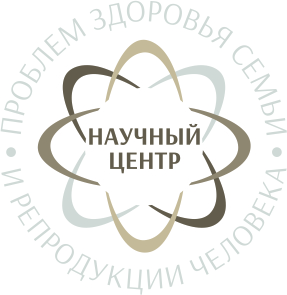 Научно-практическая конференция  с международным участием «Междисциплинарные аспекты современной медицины сна», посвященная 30-летнему юбилею Института педиатрии и репродукции человека Программа25 июня 2019 года, г. Иркутск Уважаемые коллеги! 25 июня  2019 года в г. Иркутске проводится Научно-практическая конференция с международным участием   «Междисциплинарные аспекты современной медицины сна», посвященная 30-летнему юбилею Института педиатрии и репродукции человека.Мероприятие направлено на совершенствование знаний врачей по медицине сна. Целевая аудитория: врачи общей врачебной практики (семейной медицины), пульмонологи, кардиологи, невропатологи, терапевты, педиатры, врачи функциональной диагностики.Официальный организатор: ФГБНУ «Научный центр проблем здоровья семьи и репродукции человека»Конференция проходит при поддержке:Министерства науки и высшего образования Российской ФедерацииМинистерства здравоохранения Иркутской областиМесто проведения: 25 июня: ФГБНУ «Научный Центр проблем здоровья семьи и репродукции человека», Иркутск, ул. Тимирязева, д. 16, конференц-зал. Программный комитет:Председатели: д.м.н., профессор Л.В. Рычкова, д.м.н. И.М. МадаеваПРОГРАММА25 июня 2019 годаНаучный центр проблем здоровья семьи и репродукции человека,г. Иркутск, ул. Тимирязева, д. 16, конференц-зал9.00 Регистрация.10.00 Начало конференции Приветствие: Министр здравоохранения Иркутской области Ярошенко О.Н. профессор, д.м.н., директор ФГБНУ НЦ ПЗСРЧ Рычкова Л.В., руководитель Сомнологического центра ФГБНУ НЦ ПЗСРЧ д.м.н. Мадаева И.М. 1. 10.10-11.00. «New strategy to manage sleep apnea as a chronic disease  or sleep and respiratory failure». пер. с английского.  Проф. Фанг Хан, Department of Pulmonary Medicine, Peking University People's Hospital. Пекин, КНР. 2.  11.00-11.20. «Итоги и перспективы развития медицины сна в Восточной Сибири». Мадаева Ирина Михайловна, д.м.н., руководитель Иркутского Сомнологического центра ФГБНУ НЦ ПЗСРЧ. Иркутск. 3. 11.20-11.40.  «Сомнология в Израиле».  Кривицкий Владимир Михайлович, директор центра амбулаторного мониторинга сна «Info Sleep, Израиль. 4. 11.40-12.00. «Нарушения сна в детском возрасте». Полуэктов Михаил Гурьевич, к.м.н., доцент кафедры нервных болезней  и нейрохирургии Первого МГМУ им. И.М. Сеченова, заведующий отделением медицины сна Университетской клинической больницы №3., Москва 5. 12.00-12.20 «Нарушения сердечного ритма и нарушения дыхания во время сна: есть ли взаимосвязь?» Агальцов Михаил Викторович, к.м.н, старший научный сотрудник отдела фундаментальных и прикладных аспектов ожирения ФГБУ «Национальный медицинский исследовательский центр профилактической медицины» Минздрава РФ, Эксперт  медицины сна Европейского общества изучения сна (ESRS), Москва 6.  12.20-12.35. «Генетико-метаболические аспекты нарушений сна у женщин в менопаузе».  Семенова Наталья Викторовна, д.б.н., ст. н. с. лаборатории патофизиологии, Иркутск 7. 12.35-12.50. «Синдром обструктивного апноэ во сне и ожирение у подростков: паттерны сна и когнитивное функционирование».  Бердина Ольга Николаевна, к.м.н., зав. лабораторией педиатрии и нейрофизиологии, Иркутск 8.  12.50-13.05. «Нарушения сна при болезни Альцгеймера». Ухинов  Эрдэм  Баяндалаевич,  зав. лабораторией сна ГКБ № 4, г. Улан- Удэ Завершение конференции